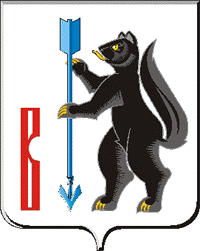 АДМИНИСТРАЦИЯГОРОДСКОГО ОКРУГА ВЕРХОТУРСКИЙП О С Т А Н О В Л Е Н И Еот 14.02.2019г. № 95г. ВерхотурьеОб утверждении Положения о Координационном совете по инвестициям и содействию развития малого и среднего предпринимательства в городском округе ВерхотурскийВ соответствии с Федеральным законом от 06 октября 2003 года № 131-ФЗ «Об общих принципах организации местного самоуправления в Российской Федерации», Федеральным законом от 24 июля 2007 года № 209-ФЗ «О развитии малого и среднего предпринимательства в Российской Федерации», Законом Свердловской области от 04 февраля 2008 года № 10-ОЗ «О развитии малого и среднего предпринимательства в Свердловской области», Законом Свердловской области от 30 июня 2006 года № 43-ОЗ «О государственной поддержке субъектов инвестиционной деятельности в Свердловской области», в целях повышения эффективности инвестиционной политики и обеспечения благоприятных условий для развития малого и среднего предпринимательства на территории городского округа Верхотурский, руководствуясь Уставом городского округа Верхотурский,ПОСТАНОВЛЯЮ:1.Утвердить Положение о Координационном совете по инвестициям и содействию развития малого и среднего предпринимательства в городском округе Верхотурский  (прилагается).2.Признать утратившим силу постановление Администрации городского округа Верхотурский от 09.03.2016г. № 188 «О создании Координационного совета по инвестициям и развитию малого и среднего предпринимательства в городском округе Верхотурский».3.Опубликовать настоящее постановление в информационном бюллетене «Верхотурская неделя» и разместить на официальном сайте городского округа Верхотурский.4.Контроль исполнения настоящего постановления оставляю за собой.Глава городского округа Верхотурский						А.Г. ЛихановПриложениек постановлению Администрациигородского округа Верхотурскийот «14» февраля 2019г. № 95«Об утверждении Положения о Координационном совете по инвестициям и содействию развития малого и среднего предпринимательствав городском округе Верхотурский»ПОЛОЖЕНИЕо Координационном совете по инвестициям и содействию развития малого и среднего предпринимательства в городском округе Верхотурский1. Общие положения1.1. Координационный совет по инвестициям и развитию малого и среднего предпринимательства в городском округе Верхотурский (далее - Совет) является постоянно действующим коллегиальным совещательным органом при Администрации городского округа Верхотурский, обеспечивающим координацию и эффективное взаимодействие представителей предпринимательского сообщества городского округа Верхотурский и Администрации городского округа Верхотурский по созданию благоприятных условий для улучшения инвестиционного климата, содействию развитию малого и среднего предпринимательства и повышению их конкурентоспособности. 1.2. Координационный совет работает на безвозмездной основе. Техническое и организационное обеспечение деятельности Координационного совета осуществляется Администрацией городского округа Верхотурский.1.3. Совет осуществляет свою деятельность на принципах законности, равноправия его членов, коллегиальности принятия решений, гласности и учета общественного мнения.1.4. Правовую основу деятельности Совета составляют Федеральный закон от 06 октября 2003 года № 131-ФЗ «Об общих принципах организации местного самоуправления в Российской Федерации», Федеральный закон от 25 февраля 1999 года № 39-ФЗ «Об инвестиционной деятельности в Российской Федерации, осуществляемой в форме капитальных вложений», Федеральный закон 24 июля 2007 года № 209-ФЗ «О развитии малого и среднего предпринимательства в Российской Федерации», Закон Свердловской области от 30 июня 2006 года № 43-ОЗ «О государственной поддержке субъектов инвестиционной деятельности в Свердловской области», Закон Свердловской области от 04 февраля 2008 года № 10-ОЗ «О развитии малого и среднего предпринимательства в Свердловской области», а также другие правовые акты Российской Федерации и Свердловской области, муниципальные нормативные правовые акты, регулирующие правоотношения в сфере развития малого и среднего предпринимательства, настоящее Положение.2. Цели создания и функции Совета2.1. Целями создания Совета являются:1) привлечение субъектов малого и среднего предпринимательства к выработке и реализации государственной и муниципальной политики в области развития малого и среднего предпринимательства;2) координация взаимодействия субъектов малого и среднего предпринимательства и субъектов инвестиционной деятельности с Администрацией городского округа Верхотурский;3) выдвижение и поддержка инициатив, имеющих значение для городского округа Верхотурский и направленных на реализацию мероприятий в сфере развития малого и среднего предпринимательства;4) проведение общественной экспертизы проектов муниципальных нормативных правовых актов, регулирующих содействие развитию малого и среднего предпринимательства и инвестиционной деятельности;5) выработка рекомендаций Администрации городского округа Верхотурский при определении приоритетных направлений инвестиционного развития и содействия развитию малого и среднего предпринимательства;6) привлечение граждан, общественных объединений и представителей средств массовой информации к обсуждению вопросов, касающихся реализации права граждан на предпринимательскую деятельность, а также вопросов инвестиционной деятельности.2.2. Для достижения целей, указанных в п. 2.1 настоящего Положения, Совет осуществляет следующие функции:1) привлечение субъектов малого и среднего предпринимательства к участию в мероприятиях в сфере развития малого и среднего предпринимательства;2) выдвижение и поддержка инициатив, имеющих значение для городского округа Верхотурский и направленных на реализацию мероприятий в сфере содействия развитию малого и среднего предпринимательства;3) проведение общественной экспертизы проектов нормативных правовых актов Администрации городского округа Верхотурский, регулирующих отношения в сфере развития малого и среднего предпринимательства, в том числе программ развития субъектов малого и среднего предпринимательства;4) выработку рекомендаций Администрации городского округа Верхотурский при определении приоритетов в сфере содействия развитию малого и среднего предпринимательства;5) привлечение граждан, общественных объединений и представителей средств массовой информации к обсуждению вопросов, касающихся реализации права граждан на предпринимательскую деятельность, и выработку по данным вопросам рекомендаций;6) разработка предложений:по реализации эффективных механизмов удовлетворения финансово-кредитных потребностей субъектов малого и среднего предпринимательства и субъектов инвестиционной деятельности;по устранению необоснованных административных барьеров на пути развития малого и среднего предпринимательства;о развитии муниципального частного партнерства на территории городского округа Верхотурский;о кредитных продуктах банков, имеющих филиалы и дополнительные офисы на территории муниципального образования;о вовлечении в оборот муниципального имущества;о расширении возможностей многофункционального центра в интересах предпринимательского сообщества на территории городского округа Верхотурский;о вопросах взаимодействия с Роспотребнадзором, сетевыми организациями и др. в интересах предпринимательского сообщества на территории городского округа Верхотурский;об инвестиционных нишах на территории городского округа Верхотурский;о стоимости активов для предпринимателей на территории городского округа Верхотурский (платежи на землю, кадастровая стоимость, арендные отношения);практика применения законодательства, регламентирующего защиту прав предпринимателей;об участии субъектов малого и среднего предпринимательства в торгах;7) представление (презентация) инвестиционных возможностей городского округа Верхотурский и инвестиционных проектов на выставочно-ярмарочных мероприятиях;8) о предоставлении налоговых преференций субъектам инвестиционной деятельности.3. Полномочия Совета3.1. В целях осуществления функций, указанных в п. 2.2 настоящего Положения, Совет имеет право:1) принимать решения, носящие рекомендательный характер;2) создавать рабочие (экспертные) группы, привлекать для работы в них специалистов для решения актуальных вопросов, отнесенных к компетенции Совета;3) обсуждать проекты нормативных правовых актов по вопросам содействия развитию малого и среднего предпринимательства и инвестиционной деятельности;4) вносить в Думу городского округа Верхотурский и Администрацию городского округа Верхотурский предложения по распространению новаций в сфере содействия развитию малого и среднего предпринимательства, привлечению инвестиций в малое и среднее предпринимательство;5) приглашать на заседания Координационного совета представителей органов государственной власти, структурных подразделений Администрации городского округа Верхотурский, субъектов малого и среднего предпринимательства, иных юридических лиц;6) участвовать в подготовке и проведении конференций, «круглых столов» и иных мероприятий представителей субъектов малого и среднего предпринимательства и субъектов инвестиционной деятельности;7) представлять интересы малого и среднего предпринимательства городского округа Верхотурский в государственных структурах;8) давать поручения членам Координационного совета по подготовке различных вопросов, подлежащих рассмотрению на его заседаниях;9) в целях представления интересов предпринимательского сообщества взаимодействовать с общественными организациями (Уральская торгово-промышленная палата, «Деловая Россия», «Опора России») и прочими организациями, независимо от их организационно-правовой формы, а также Уполномоченным по защите прав предпринимателей в Свердловской области.4. Права и обязанности членов Совета4.1. Члены Совета:1) в связи с выполнением возложенных на них задач в установленном законодательством порядке имеют право знакомиться с информационными материалами, статистическими данными, муниципальными нормативными правовыми актами (их проектами) по вопросам, отнесенным к компетенции Совета;2) обязаны лично принимать участие в работе Совета, имеют право вносить предложения по вопросам, рассматриваемым на заседаниях Совета.5. Состав и структура5.1. Совет состоит из:1) представителей органов местного самоуправления городского округа Верхотурский;2) представителя фонда развития малого предпринимательства городского округа Верхотурский;3) субъектов малого и среднего предпринимательства и их представителей;4) представителей общественных объединений, действующих на территории муниципального образования, участвующих в решении вопросов развития малого и среднего предпринимательства, инвестиционной деятельности (по согласованию);5) депутатов Думы городского округа Верхотурский (по согласованию).Количество представителей органов местного самоуправления и депутатов Думы городского округа Верхотурский не должно превышать 1/3 части от общего числа членов Совета.5.2. Совет состоит из председателя Совета, двух заместителей председателя Совета, секретаря Совета и иных членов Совета.Председателем Совета является Глава городского округа Верхотурский.Один заместитель председателя Совета является представителем органа местного самоуправления, координирующий вопросы по развитию предпринимательства в городском округе Верхотурский, формированию инфраструктуры поддержки субъектов малого и среднего предпринимательства в городском округе Верхотурский и обеспечению ее деятельности.Другой заместитель председателя Совета является представителем субъектов малого и среднего предпринимательства и их представителей, или представителем некоммерческих организаций, выражающих интересы субъектов малого и среднего предпринимательства, или представителем организации, образующей инфраструктуру поддержки субъектов малого и среднего предпринимательства на территории городского округа Верхотурский.Секретарь Совета является муниципальным служащим, замещающим должность муниципальной службы органа местного самоуправления.5.3. Регистрацию членов Совета, ведение протокола, организационно-техническое обеспечение заседаний Совета осуществляет секретарь Совета.5.4. Персональный состав Совета утверждается постановлением Администрации городского округа Верхотурский.6. Организация деятельности Совета6.1. Совет осуществляет свою деятельность по плану, утвержденному председателем Совета. План составляется и утверждается ежегодно (на год или полугодие). Предложения по вопросам формирования плана работы Совета могут вносится любым членом Совета не позднее 30 календарных дней до даты проведения заседания Совета.6.2. Председатель Совета: планирует текущую работу;утверждает повестку дня заседания Совета;ведет заседание Совета;обеспечивает и контролирует выполнение решений Совета;координирует работу рабочих и экспертных групп.6.3. Заседания Совета проводятся по мере необходимости, но не реже 1 раза в квартал.6.4. Заседание считается правомочным при присутствии более 50% членов от утвержденного состава Совета.6.5. Заседание Совета ведет председатель Совета, а в его отсутствие - заместитель председателя.6.6. Решения Совета принимаются простым большинством голосов от числа присутствующих на заседании членов Совета. В случае равенства голосов голос председателя Совета считается решающим.6.7. Принятые Советом решения оформляются протоколом, подписываемым председателем, в случае его отсутствия – заместителем председателя Совета, председательствующим на заседании и секретарем Совета.6.8. Секретарь Совета организует заседания, обеспечивает членов Совета необходимой документацией, справочными материалами, оповещает членов Совета о повестке дня заседания Совета, документах и материалах, подлежащих обсуждению.6.9. На заседание Совета могут приглашаться представители финансово-кредитных организаций и ресурсоснабжающих компаний, территориальных исполнительных органов государственной власти РФ и Свердловской области, субъектов малого и среднего предпринимательства, образовательных учреждений, а также представители других организаций и общественных объединений городского округа Верхотурский.6.10. Совет прекращает свою деятельность на основании постановления Администрации городского округа Верхотурский.6.11. Работа Совета ежеквартально освещается в сети Интернет на официальном сайте городского округа Верхотурский.6.12. Представление информации для освещения работы Совета возлагается на секретаря Совета.